A new PubMed is on the way! 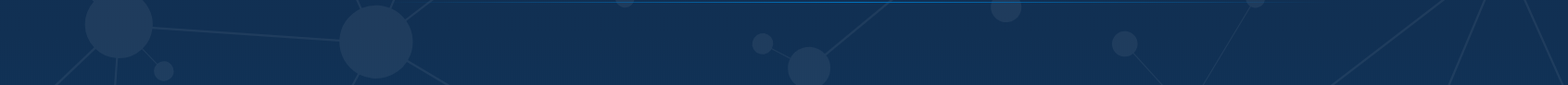 A new PubMed, with an updated interface and infrastructure, is coming soon. In the new PubMed, you’ll continue to have access to your favorite features, and you’ll have access to exciting new features. 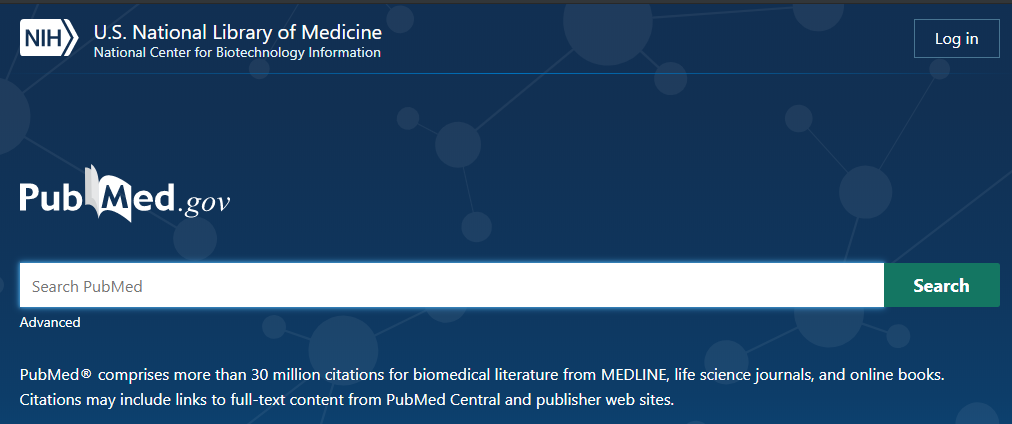 Learn more at the National Network of Libraries of Medicine (NNLM) Resource Picks Webinar:The New PubMedNovember 20, 2019, 12-1PM PacificRegister: https://nnlm.gov/class/new-pubmed/17937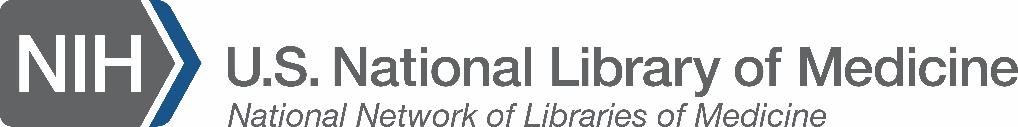 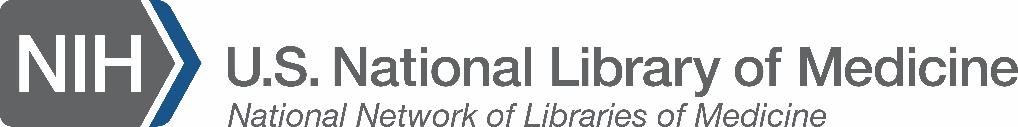 NNLM Resources Picks, PubMednnlm.gov/class/new-pubmed/17937NNLM Resources Picks, PubMednnlm.gov/class/new-pubmed/17937NNLM Resources Picks, PubMednnlm.gov/class/new-pubmed/17937NNLM Resources Picks, PubMednnlm.gov/class/new-pubmed/17937NNLM Resources Picks, PubMednnlm.gov/class/new-pubmed/17937NNLM Resources Picks, PubMednnlm.gov/class/new-pubmed/17937NNLM Resources Picks, PubMednnlm.gov/class/new-pubmed/17937NNLM Resources Picks, PubMednnlm.gov/class/new-pubmed/17937NNLM Resources Picks, PubMednnlm.gov/class/new-pubmed/17937NNLM Resources Picks, PubMednnlm.gov/class/new-pubmed/17937NNLM Resources Picks, PubMednnlm.gov/class/new-pubmed/17937